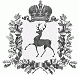 СЕЛЬСКИЙ СОВЕТ КУШНУРСКОГО СЕЛЬСОВЕТАШАРАНГСКОГО МУНИЦИПАЛЬНОГО РАЙОНА  НИЖЕГОРОДСКОЙ ОБЛАСТИР Е Ш Е Н И ЕОт 24.07.2017 г                                                                                                    №17О внесении изменений в решение от 29.03.2016г. N 4«Об утверждении Положения о представлении лицами, замещающими муниципальные должности Кушнурского сельсовета, сведений о доходах, расходах об имуществе и обязательствах имущественного характера»В соответствии с Федеральным законом от 3 апреля 2017г. № 64-ФЗ «О внесении изменений в отдельные законодательные акты Российской Федерации в целях совершенствования государственной политики в области противодействия коррупции» и Законом Нижегородской области от 5 мая 2017 года № 51-З «О внесении изменений в отдельные законы Нижегородской области по вопросам противодействия коррупции в Нижегородской области», сельский Совет Кушнурского сельсовета решил::         Внести в решение сельского Совета Кушнурского сельсовета от 29.03.2016г . №4 «Об утверждении Положения о представлении лицами, замещающими муниципальные должности Кушнурского сельсовета, сведений о доходах, расходах об имуществе и обязательствах имущественного характера» (далее – решение) следующие изменения и дополнения:        1.Название решения и пункт 1 после слов «о представлении» дополнитьсловами «гражданами, претендующими на замещение муниципальных должностей и».         2.В Положении о представлении лицами, замещающими муниципальные должности Кушнурского сельсовета, сведений о доходах, расходах об имуществе и обязательствах имущественного характера (далее – Положение):         2.1.Название Положения после слов «о представлении» дополнить словами «гражданами, претендующими на замещение муниципальных должностей и».         2.2.Пункт 1 Положения после слова «представления» дополнить словами «гражданами, претендующими на замещение муниципальных должностей и».        2.3.Пункт 4 изложить в следующей редакции:«Сведения о доходах и расходах предоставляются Губернатору Нижегородской области.Лица, замещающие муниципальные должности, направляют сведения о доходах и расходах специалисту администрации Кушнурского сельсовета ответственному за кадровое делопроизводство.Специалист администрации Кушнурского сельсовета, ответственный за кадровое делопроизводство осуществляет сбор сведений, их анализ и размещение в информационно-телекоммуникационной сети "Интернет" на официальном сайте и (или) предоставляет для опубликования средствам массовой информации в порядке, определяемом муниципальным  правовым актом.Специалист администрации Кушнурского сельсовета, ответственный за кадровое делопроизводство обеспечивает представление сведений Губернатору Нижегородской области путем направления в орган исполнительной власти Нижегородской области, уполномоченный на исполнение функций органа по профилактике коррупционных и иных правонарушений (далее - уполномоченный орган по профилактике коррупционных и иных правонарушений), в течение 14 календарных дней после окончания срока представления уточненных сведений.».         2.4. Дополнить Положение пунктом 4.1. следующего содержания:«4.1. Граждане, претендующие на замещение должности главы местного самоуправления, направляют сведения по форме справки, утвержденной Президентом Российской Федерации, в соответствующую конкурсную комиссию одновременно с документами, представляемыми для участия в конкурсе.Кандидаты в депутаты сельского Совета направляют сведения специалисту администрации Кушнурского сельсовета, ответственному за кадровое делопроизводство, по форме справки, утвержденной Президентом Российской Федерации, в течение 14 календарных дней со дня выдвижения. Специалист администрации Кушнурского сельсовета, ответственный за кадровое делопроизводство в течение 14 календарных дней со дня получения сведений обеспечивает их представление Губернатору Нижегородской области путем направления в уполномоченный орган по профилактике коррупционных и иных правонарушений.».          2.5.В пункте 7 слова «законодательством Российской Федерации» заменить на слова «Законом Нижегородской области от 07.03.2008г 20-З «О противодействии коррупции в Нижегородской области.».         2.6.Пункт 11 исключить.3. Настоящее решение вступает в силу со дня подписания.Глава местного самоуправления                                       Г.В.Падерова	                                         